Name ______________________Period____Date______________Complete a DNA Model of a Gene (modified)1.  	Write your code here   G G T C T A2.	Look on the back of this paper--What protein does your gene code for?	______________________________3.	What does this protein do?______________________________________________	__________________________________________________________________4.	On the DNA model, fill in the missing sugars and phosphates with letters S and P.5.	On your model, make the gene that is coding for the protein on the DNA double helix 	strand.  Some of you will only fill out one ladder, others will need to fill out two ladders.	I have already listed your code from #1 above down the left hand side of the ladder.6.	Now draw in the shape that is between the bases.  Remember—there are 4 bases, so 	there should be 4 different shapes.  I already added the base shapes.7.	Now fill in the other base—remember the base-pairing rules A to T and G to C.8.	Color all the A bases one color, color all the T bases a different color, color all the G 	bases another color and all the C bases another color.9.	Then cut out the DNA model.  Some of you will need to tape the two ladders 	together.—	(do NOT cut off the tab—“glue or tape”)10.	Write your name and period on the back of your DNA model and turn it in with this 	completed worksheet.Look in your book to complete the following:  starting on page 12811.	The structure of DNA is called a __________________________________.12.	DNA stands for the words ___________________________________________.13.	The definition of DNA is:  (copy from the glossary)_____________________________________________________________________________________________________________________________________________________________________________________________________________________14.	A nucleotide is a subunit of DNA consisting of one of four bases and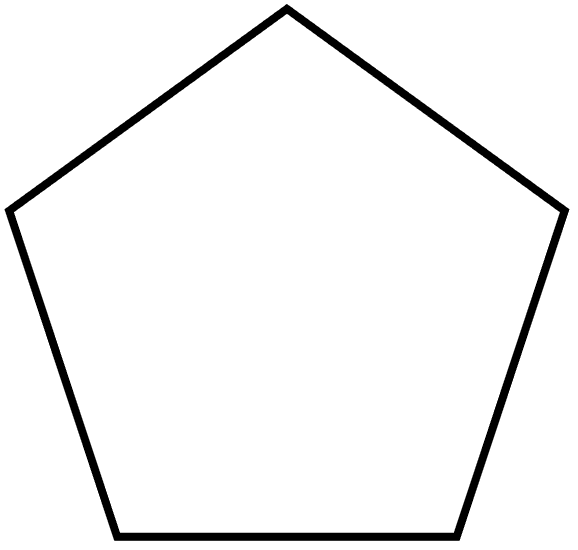 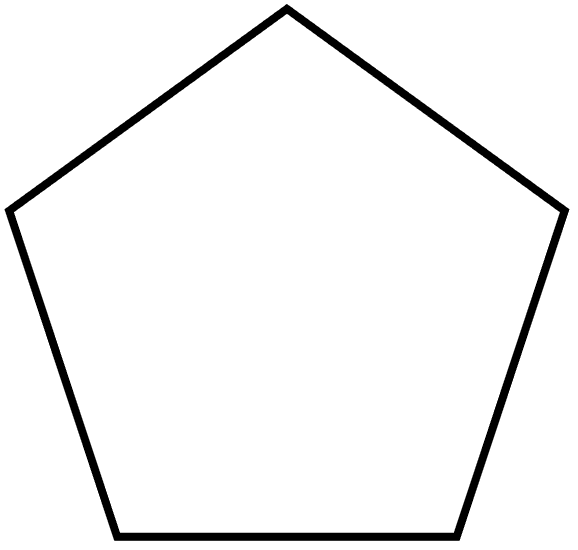 		______________________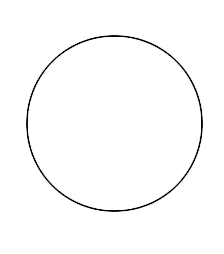 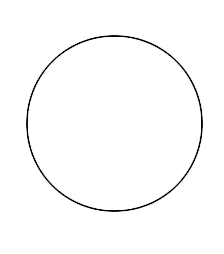 		______________________15.	The four bases in DNA are: (page 128—write out the names of the bases)	_____________________ which is complementary to	______________________	_____________________ which is complementary to	______________________GGTCTA	  Tells the ribosome to make the hormone melatonin,  (meləˈtōnən), which helps regulate sleep and wake cycles.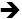 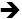 AATGCCATGATA  Tells the ribosome to make myosin, (mye-oh-sin) the main protein that makes up muscle cellsTGCCATCGATells the ribosome to make hemoglobin, (hee-moe-glow-bin) the protein that carries oxygen throughout the bodyGGCTATCGATells the ribosome to make an antibody protein, which protects the body from infectionGGATCCTells the ribosome to make pepsin, a protein that speeds up digestion of foodGTACTGACGACCTells the ribosome in a plant cell to make ethylene, (eth-i-lean) a  protein which makes fruit ripen fasterTAACTGTells the ribosome in a plant cell to make auxin, (ox-in) a protein which makes the plant turn towards the sunGTCATCTells the ribosome to make serotonin, (sare-uh-toe-nin) a hormone protein which scientists think helps people feel happierAACTGAAGCTells the ribosome to make cortisol, (kore-ti-sol) a protein that regulates changes in  the body due to stress (for example, cortisol helps lower blood pressure when it starts to rise from a stressful situation)